                                                                                                                                                УТВЕРЖДАЮ                                                                                                                                                                                                                      Руководитель  аппарата                                                                                                                                                                                                                  Антинаркотической комиссии                                                                                                                                                            в городском округе Лыткарино  _______________        К.Н. Юшковский                                                                                                            «07» августа 2020г.                ПЛАНСОВМЕСТНЫХ МЕРОПРИЯТИЙ ПО ПОДГОТОВКЕ И ПРОВЕДЕНИЮ АНТИНАРКОТИЧЕСКОГО МЕСЯЧНИКА НА ТЕРРИТОРИИ ГОРОДСКОГО ОКРУГА ЛЫТКАРИНО Секретарь Антинаркотической комиссиив городском округе Лыткарино                                                                                                                                                                И.А. АмелинаАнтинаркотическая комиссия в городском округе Лыткарино представляет отчет о результатах проведения антинаркотического месячника на территории городского округа Лыткарино в июне 2020 года.Антинаркотический месячник организован при координирующей роли Антинаркотической комиссии в городском округе Лыткарино, Комиссии по делам несовершеннолетних и защите их прав Администрации городского округа Лыткарино, отдела полиции по г.о. Лыткарино, Управления образования города Лыткарино, МКУ «Комитет по делам культуры, молодежи, спорта и туризма города Лыткарино», врачей – наркологов ГБУЗ МО «ЛГБ», работников прокуратуры. В связи с неблагоприятной эпидемиологической обстановкой в регионе по коронавирусной инфекции (COVID – 2019) мероприятия проводились в режиме онлайн и с помощью месенджеров. В конце мая 2020 года в 8 образовательных учреждениях города проведены: - 10 онлайн классных часов с учащимися и родителями по антинаркотической тематике;- на официальных сайтах учреждений и в чатах родительских групп размещены памятки: «Скажи наркотикам НЕТ», «Школа – территория здоровья»; «Административная и уголовная ответственность несовершеннолетних за употребление и распространение наркотиков» и т.д.;	- постоянно проводился мониторинг посещения детьми сайтов, содержащую опасную для них информацию.В период месячника в ночное время проводились оперативно – профилактические мероприятия (рейды) сотрудниками отдела полиции по г.о. Лыткарино совместно с членами Комиссии по делам несовершеннолетних Администрации городского округа Лыткарино по местам массового скопления молодежи. Проверена информация о возможных местах употребления подростками токсических веществ, данная информация не подтвердилась. Проведена проверка ТЦ «Весна». Проверены парки и скверы – 2, городские спортивные площадки - 2, спортивные площадки на территории общеобразовательных учреждений – 2, детские площадки – 5.Проверено 30 семей, в отношении которых проводится индивидуальная профилактическая работа. Составлено 6 административных протоколов по ч.1 ст.5.35 КоАП РФ. 4  - по нарушению несовершеннолетними режима самоизоляции в период пандемии, 2 – ненадлежащее исполнение родительских обязанностей. В ходе рейдов выявлено 6 несовершеннолетних, составлено 9 административных протоколов. За распитие спиртных напитков – 5, за нарушение режима самоизоляции в период пандемии – 4. В социальных сетях размещены ссылки на сайт МО АНК, где размещены видеоролики антинаркотического содержания для родительских групп несовершеннолетних, которые посещают организации и учреждения образования, культуры, спорта.Оказана бесплатная конфиденциальная консультативная наркологическая помощь населению врачом – наркологом.В условиях ограничений культурно - досуговыми учреждениями городского округа Лыткарино проводились онлайн - мероприятия с целью формирования позитивного мышления, содержательного времяпровождения и правильного отношения к своему здоровью. В  период месячника было проведено 185 онлайн – мероприятий, из которых 12 мастер-классов.В социальных сетях на страницах 8 учреждений культуры и спорта размещено  60 публикаций, направленных на формирование здорового образа жизни, безопасности и предотвращению правонарушений несовершеннолетними.  Ход антинаркотического месячника освещался в местных средствах массовой информации, на официальных сайтах учреждений и на страничках в социальных сетях.Мероприятия «Кибербезопасность»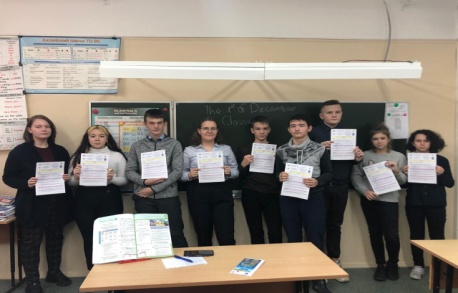 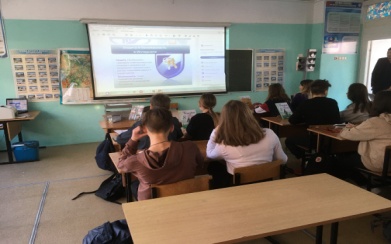 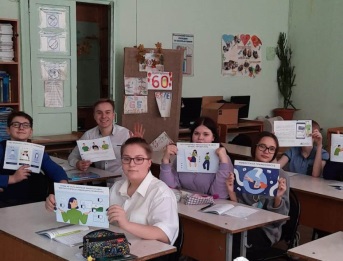 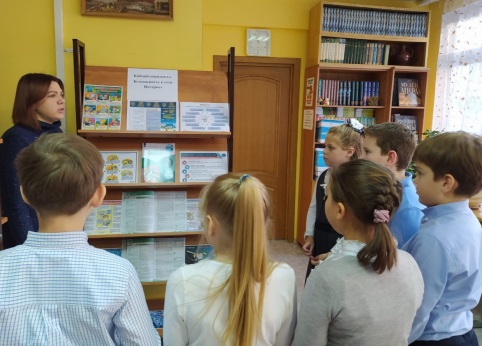 Содержание мероприятияСрокОтветственный исполнитель1. Подготовка к проведению антинаркотического месячника1. Подготовка к проведению антинаркотического месячника1. Подготовка к проведению антинаркотического месячника1. Подготовка к проведению антинаркотического месячника1.1Определение участников антинаркотического месячника. Создание межведомственной рабочей группы, состоящей из представителей организаций, участвующих в организации и проведении месячника07.08.2020Аппарат Антинаркотической комиссии в г.о. Лыткарино, ОП по г.о. Лыткарино1.2Подготовка и направление писем о проведении антинаркотического месячника 07.08.2020Аппарат Антинаркотической комиссии в г.о. Лыткарино1.3Организация и проведение встречи с представителями общественных организаций, молодежных объединений, волонтерских движений в целях их привлечения к участию в проведении антинаркотического месячникадо 11.09.2020МКУ «Комитет по делам культуры, молодежи, спорта и туризма г. Лыткарино», Управление образования                    г. Лыткарино1.4Подготовка агитационных «досок» с информацией о вреде наркотиков с призывами вести здоровый образ жизни и разместить их во всех общеобразовательных учреждениях города до 11.09.2020Управление образования                   г. Лыткарино1.5Проведение бесед с педагогами, психологами по профилактике употребления психоактивных веществ учащимися  до 11.09.2020Врач- нарколог ГБУЗ МО «ЛГБ», Управление образования г. Лыткарино2. Открытие месячника2. Открытие месячника2. Открытие месячника2. Открытие месячника2.1Обеспечение размещения в средствах массовой информации сообщений о начале месячникадо 01.09.2020Директор – редактор газеты «Лыткаринские вести», ген. директор ООО «Лыткаринский Медиа Центр»3. Антинаркотические мероприятия3. Антинаркотические мероприятия3. Антинаркотические мероприятия3. Антинаркотические мероприятия3.1 Мероприятия, направленные на обеспечение активного участия граждан в проведении месячника и повышения доверия населения к органам власти, осуществляющим противодействие наркоугрозе3.1 Мероприятия, направленные на обеспечение активного участия граждан в проведении месячника и повышения доверия населения к органам власти, осуществляющим противодействие наркоугрозе3.1 Мероприятия, направленные на обеспечение активного участия граждан в проведении месячника и повышения доверия населения к органам власти, осуществляющим противодействие наркоугрозе3.1 Мероприятия, направленные на обеспечение активного участия граждан в проведении месячника и повышения доверия населения к органам власти, осуществляющим противодействие наркоугрозе3.1.1Обеспечение размещения листовок и иных носителей информации о проведении месячника, с призывом к населению о принятии активного участия в нем в местах массового скопления гражданвесь период проведения месячникаМКУ «Комитет по делам культуры, молодежи, спорта и туризма г. Лыткарино», Управление образования                  г. Лыткарино3.1.2Обеспечение организации и проведения в городе в период антинаркотического месячника культурных и культурно – массовых мероприятий (фотовыставок, конкурсов рисунков и плакатов, концертов), направленных на профилактику и предупреждение наркотизации населениявесь период проведения месячникаМКУ «Комитет по делам культуры, молодежи, спорта и туризма г. Лыткарино», Управление образования                  г. Лыткарино3.2 Мероприятия, направленные на сокращение предложения наркотиков3.2 Мероприятия, направленные на сокращение предложения наркотиков3.2 Мероприятия, направленные на сокращение предложения наркотиков3.2 Мероприятия, направленные на сокращение предложения наркотиков3.2.1Обеспечение активного выявления и административного задержания лиц, обосновано подозреваемых в незаконном обороте наркотиков, проведение личного досмотра, медицинского освидетельствования на состояние опьянения на наличие наркотиков в организме, составление по результатам проверки протоколов об административных правонарушениях, организация их рассмотрения по существу судебными органами весь период проведения месячникаОП по г.о. Лыткарино3.2.2Обеспечение принятия всего комплекса предоставленных законом мер, направленных на исполнение поступивших в отдел полиции постановлений о наложении штрафов за административные правонарушения в пределах компетенции полициивесь период проведения месячникаОП по г.о. Лыткарино3.2.3Проведение межведомственных рейдов в местах досуга молодежи с целью выявления фактов незаконного употребления, хранения и распространения наркотиков и психотропных веществ, в том числе и в ночное время суток. весь период проведения месячникаОП по г.о. Лыткарино3.2.4Проведение рейдов по выявлению детей, находящихся в социально-опасном положении, посещение неблагополучных семей.весь период проведения месячникаОтдел по делам несовершеннолетних и защите из прав Администрации г.о. Лыткарино, ОП по г.о. Лыткарино3.2.5Проведение рейдов по проверке несовершеннолетних состоящих на учете по приговорам суда, которым назначены наказания условно – исполнительным срокомвесь период проведения месячникаОтдел по делам несовершеннолетних и защите из прав Администрации г.о. Лыткарино, ОП по г.о. Лыткарино3.2.6Проведение оперативно – профилактических операций и рейдов, направленных на выявление несовершеннолетних склонных к бродяжничеству, попрошайничеству, совершению правонарушений, употреблению алкоголя, наркотических средств и токсических веществвесь период проведения месячникаОтдел по делам несовершеннолетних и защите из прав Администрации г.о. Лыткарино, ОП по г.о. Лыткарино3.2.7Проведение рейдов, направленных на защиту несовершеннолетних от угрозы алкогольной зависимости, выявление и устранение причин, способствующих потреблению алкогольсодержащих веществ несовершеннолетнимивесь период проведения месячникаОтдел по делам несовершеннолетних и защите из прав Администрации                    г.о. Лыткарино, ОП по г.о. Лыткарино3.2.8Активизация работы участковых уполномоченных полиции по выявлению и пресечению наркопреступлений и правонарушений, изобличению лиц,  вовлеченных в незаконный оборот наркотиков, путем проведения обходов обслуживаемых участков, опрос граждан, работников организаций, развлекательных учреждений  весь период проведения месячникаОП по г.о.Лыткарино3.3 Мероприятия, направленные на сокращение спроса на наркотики и предупреждение правонарушений в сфере их незаконного оборота (профилактика наркомании)3.3 Мероприятия, направленные на сокращение спроса на наркотики и предупреждение правонарушений в сфере их незаконного оборота (профилактика наркомании)3.3 Мероприятия, направленные на сокращение спроса на наркотики и предупреждение правонарушений в сфере их незаконного оборота (профилактика наркомании)3.3 Мероприятия, направленные на сокращение спроса на наркотики и предупреждение правонарушений в сфере их незаконного оборота (профилактика наркомании)3.3.1Организация и проведение бесед по профилактике наркомании, ответственного отношении к собственному здоровью, освещение правовых аспектов употребления и распространения наркотиков с учащимися 8-11 классов общеобразовательных учреждений весь период проведения месячникаУправление образования                  г. Лыткарино, ОП по г.о. Лыткарино, прокуратура                 г.о. Лыткарино3.3.2Организация и проведение на заседаниях Комиссии по делам несовершеннолетних и защите их прав Администрации г.о. Лыткарино  разъяснительных и профилактических бесед с несовершеннолетними и их законными представителями на тему: «Признаки и последствия употребления наркотиков, уголовная и административная  ответственность за незаконный оборот наркотиков».  весь период проведения месячникаПрокуратура г.о. Лыткарино3.3.3Проведение в рамках диспансеризации выборочного экспресс – тестирования на добровольной основе в целях раннего выявления учащихся, которые могут допускать немедицинское употребление наркотиковвесь период проведения месячникаУправление образования                     г. Лыткарино, ГБУЗ МО «ЛГБ»3.3.4Проведение социально – психологического тестирования среди учащихся общеобразовательных учреждений г. Лыткариновесь период проведения месячникаУправление образования                  г. Лыткарино3.3.5Проведение конкурса на лучший ролик по антинаркотической темевесь период проведения месячникаУправление образования                  г. Лыткарино3.3.6Проведение в образовательных учреждениях г. Лыткарино мероприятий, направленных на:1). выявление негативных привычек у подростков;      изучение взаимоотношений подростков с педагогами, в семье и со        сверстниками;      организацию сотрудничества с КДН и ЗП, ОДН ОП;2). организацию просветительской работы по:     формированию представлений об адекватном поведении, о личности      несклонной к правонарушениям;     формированию и развитию личности гражданина, способного противостоять      вредным привычкам;    овладению школьниками знаний о здоровом образе жизни;    привитию навыков ответственного отношения к своему здоровью  и здоровью    окружающих;3). формированию здорового образа жизни и профилактику употребления     наркотических веществ:     проведение классных часов, бесед, круглых столов, диспутов, тренингов,      недель правовых знаний по профилактике вредных привычек и употребления      ПАВ, по ведению ЗОЖ, по профилактике преступлений и правонарушений     с приглашением специалистов (медиков, психологов, нарколога)     оформление информационных стендов, уголков для обучающихся;     распространение листовок, бюллетеней, памяток среди обучающихся;     организация родительского всеобуча;4). информирование родителей о профилактике немедицинского потребления      наркотических и психоактивных средстввесь период проведения месячникаУправление образования                   г. Лыткарино3.3.7Организация и проведение в общеобразовательных учреждениях г.о. Лыткарино спортивного соревнования «Мы выбираем жизнь»сентябрь 2020Управление образования                   г. Лыткарино3.3.8Организация и проведение в «Школах здоровья» среди пациентов стационаров поликлиники занятий по профилактике наркомании, пропаганде здорового образа жизнивесь период проведения месячникаГБУЗ МО «ЛГБ» 3.3.9Организация и проведение смотра – конкурса санитарных бюллетеней «Скажи наркотикам – нет!»весь период проведения месячникаГБУЗ МО «ЛГБ»3.3.10Организация и проведение тематического вечера «Твой выбор» для читателей библиотекисентябрь 2020МКУ «Комитет по делам культуры, молодежи, спорта и туризма г. Лыткарино»3.3.11Организация и проведение конкурсов рисунков, плакатов на антинаркотическую тему, направленных на пропаганду здорового образа жизни, в том числе в учреждениях культуры и образовательных учреждениях, в том числе дополнительного образования.весь период проведения месячникаМКУ «Комитет по делам культуры, молодежи, спорта и туризма г. Лыткарино», управление образования                      г. Лыткарино                  4. Подведение итогов4. Подведение итогов4. Подведение итогов4. Подведение итогов4.1Направление отчетов о результатах проведенного антинаркотического месячникадо 05.10.2020в АппаратАнтинаркотической комиссии в г.о. Лыткарино4.2Подготовка отчета о результатах проведенного антинаркотического месячника для направления в Аппарат Антинаркотической комиссии в Московской областидо 15.10.2020Аппарат Антинаркотической комиссии в г.о. Лыткарино№Название учрежденияТема мероприятияДата проведения мероприятияКоличество участников1МОУ Гимназия № 1Интерактивная беседа «Семь золотых правил безопасного интернета», «Безопасность в социальных сетях»,  Берегите свои персональные данные»; диспутна уроке информатики   «Остерегайся мошенничества  в Интернете»;урок-викторина  с учащимися 8-х классов на уроке информатики «Знаю ли я правила безопасного Интернета»;  тренинг «Тактика и приёмы корректного взаимодействия на просторах Интернета»                                                                                                                          02.12.2020-22.12.20208252МОУ СОШ № 2Безопасность в сети Интернет. «Троллинг и буллинг»,«Хакеры не дремлют. Фишинг. Скимминг»08.12.2020, 15.12.20204293МОУ СОШ № 3Урок-профилактика в 7-х классах «Мой безопасный Интернет», «Серфинг в сети: как ловушку обойти», лекции в 9-10 классах «Таинственная паутина», беседа «Интернет со знаком +»09.12.2020-18.12.20205404МОУ гимназия № 4Библиотечный урок «Основные правила безопасности в сети Интернет»,классные часы (5-11 классы) «Основные угрозы безопасности компьютера»,выполнение теста на «киберграмотность»,беседа с  вручением памяток «Безопасный интернет – детям»07.12.2020-16.12.202010005МОУ СОШ № 5Лекция для учащихся 6-х классов «Безопасный интернет», классный час «Азбука юридической грамотности», интерактивный урок в 8-х классах «Безопасный интернет-школьникам»02.12.2020-15.12.20202556МОУ СОШ № 6Демонстрация видеороликов о безопасном использовании Интернет, игровой час «Всем полезен, спору нет, безопасный Интернет», беседа «Безопасное поведение в сети»01.12.2020-11.12.20201837МОУ гимназия № 7Интернет-урок «Файлик против вирусов», информационно-игровой час «Интернет: полезно, интересно, безопасно», классные часы (5-11 классы) «Безопасность цифрового детства», устный журнал «Интернет бывает разным: другом верным иль опасным»14.12.2020-21.12.20209808МБОУ Школа № 8Классные часы в 5-9 классах «Интернет среди нас», «Я и мои виртуальные друзья», «Интернет в моей семье», «Мой социум в Интернете», «Интернет и моя будущая профессия», «Интернет в современной школе», «Интернет и мое здоровье»; внеклассное мероприятие о правилах поведения в сети Интернет в игровой форме «Прогулка через ИнтерНетЛес» (5-9 классы), «Сказка о золотых правилах безопасности в сети Интернет» (1-4 классы); изготовление буклетов «Правила поведения в сети Интернет»08.12.2020-18.12.2020169Наименование мероприятияВид мероприятияВид мероприятияСроки проведенияСроки проведенияСроки проведенияКол-во участников (родители)Кол-во обучающихся (возраст)Кол-во обучающихся (возраст)ЯНВАРЬЯНВАРЬЯНВАРЬ- «Заболевания в зимний период»- «Наш друг спорт»- «Право на охрану жизни и здоровья»-  «Что делает человека здоровым и счастливым?»- «Как восстановить силы после умственной и физической работы»Классные часыКлассные часыЯнварьЯнварьЯнварь178чел.1 -2кл169чел.3-4 кл.137чел.5-6 кл.149чел.7-8 кл.121чел9-11 кл.178чел.1 -2кл169чел.3-4 кл.137чел.5-6 кл.149чел.7-8 кл.121чел9-11 кл.ФЕВРАЛЬФЕВРАЛЬФЕВРАЛЬ-  «О пользе закаливания»- «Правильное питание»- «Сильные, ловкие, смелые»  -  «Привычки и здоровье»   -  «Мода и здоровье»Классные часыКлассные часыФевральФевральФевраль297чел.1-4 кл.73чел.5кл.149чел.6-7 кл.132 чел.8-9 кл.71 чел.10-11 кл.297чел.1-4 кл.73чел.5кл.149чел.6-7 кл.132 чел.8-9 кл.71 чел.10-11 кл.«Влияние стилей семейного воспитания на ребенка» с участием социально-психологической службы. Общешкольное собрание https://lytgimnazian1.edumsko.ru/about/news/1444896Общешкольное собрание https://lytgimnazian1.edumsko.ru/about/news/144489611.02.202011.02.202011.02.2020118чел.в 1-х и5-х кл.Положительные эмоции в жизни школьника. Учение с увлечением.1-5 классахКак научиться быть ответственным за свои поступки.Уроки этики поведения для детей и взрослых. 6-8классахКонфликты с собственным ребенком и пути их разрешения.Культурные ценности семьи и их значение для ребенка. 9-11 классахРодительскиесобранияРодительскиесобрания11.02.2020 в 1х классах  и 18.02.2020 в 2-11 классах11.02.2020 в 1х классах  и 18.02.2020 в 2-11 классах11.02.2020 в 1х классах  и 18.02.2020 в 2-11 классах752 чел.1-11кл.«Безопасность ребёнка в сети Интернет: что могут сделать взрослые. Новый  сервис родительского контроля - Gerdabot.ruРодительское                собрание с участием  соц. псих. службыhttps://lytgimnazian1.edumsko.ru/about/news/1444896Родительское                собрание с участием  соц. псих. службыhttps://lytgimnazian1.edumsko.ru/about/news/144489618.02.202018.02.202018.02.202054чел.9кл.                                                                   МАРТ                                                                   МАРТ                                                                   МАРТ                                                                   МАРТ                                                                   МАРТ                                                                   МАРТ                                                                   МАРТ                                                                   МАРТ                                                                   МАРТМеждународный день борьбы с наркоманией                   и наркобизнесом».Международный день борьбы с наркоманией                   и наркобизнесом».Международный день борьбы с наркоманией                   и наркобизнесом».-  « Право на жизнь и охрану здоровья» 1-4 кл.-«Голосую за здоровье» 5кл.- «Человек  попал в беду» 6 кл.- «Психоактивные вещества  и их разрушающая сила»7 кл. «Внутренняя форма рабства» 8кл.- «Искусственный рай»9кл.- «Рост преступлений, совершаемых наркоманами» 10-11кл.Классные часыКлассные часы1.03.20191.03.20191.03.2019779чел.779чел.Секреты манипуляции.Беседа с участие соц.псих.службыБеседа с участие соц.псих.службы03.03.2020г.03.03.2020г.03.03.2020г.72чел.9б, 11а,8б72чел.9б, 11а,8б«Кибербезопасность», «Скулшутинг», «Буллинг», «Профилактика правонарушений и преступлений» Дудкина  С.В., майор полиции, старший инспектор МУ МВД России Люберецкое.ЛекторийЛекторий13.03.2020г.13.03.2020г.13.03.2020г.52чел.8кл52чел.8клВсероссийская акция «Сообщи, где торгуют смертью?» https://lytgimnazian1.edumsko.ru/about/news/1490874Всероссийская акция «Сообщи, где торгуют смертью?» https://lytgimnazian1.edumsko.ru/about/news/1490874Всероссийская акция «Сообщи, где торгуют смертью?» https://lytgimnazian1.edumsko.ru/about/news/1490874с 16 по 19 марта 2020 годас 16 по 19 марта 2020 годас 16 по 19 марта 2020 года «Время быть здоровым!»Учителя-предметники  проводили пятиминуткиУчителя-предметники  проводили пятиминутки16-20.03. 2020г.16-20.03. 2020г.16-20.03. 2020г.396чел.5-11кл.396чел.5-11кл.Учителя обществознания и права Изучение статей 228, 229, 230 УК РФ. «Ответственность  несовершеннолетних за незаконный оборот наркотиков»Интерактивная беседаПросмотр видеороликаИнтерактивная беседаПросмотр видеоролика16-20.03. 2020г.16-20.03. 2020г.16-20.03. 2020г.127чел.9-11кл127чел.9-11кл«Умей сказать НЕТ»Разбор ситуаций на уроках ОБЖРазбор ситуаций на уроках ОБЖ17-19.03. 2020г.17-19.03. 2020г.17-19.03. 2020г.135чел.8-9 кл.135чел.8-9 кл.- «Здоровье – моё богатство» 1-6 кл.- «Осторожно – ПАВ!» 7-11 кл.Беседы на классных часахБеседы на классных часах16-19.03. 2020г.16-19.03. 2020г.16-19.03. 2020г.356чел.1-6кл.288чел.7-11кл.356чел.1-6кл.288чел.7-11кл.«Сообщи, где торгуют смертью» Акция с участием соц. псих. службыАкция с участием соц. псих. службы17.03.2020г17.03.2020г17.03.2020г88чел.7-9 кл.88чел.7-9 кл.«Сообщи, где торгуют смертью»Информирование родительской             общественности        в родительских группах, созданных                         с использованием мессенджеров WhatsApp, Viber               и на сайте гимназииhttps://lytgimnazian1.edumsko.ru/about/news/1486004  Информирование родительской             общественности        в родительских группах, созданных                         с использованием мессенджеров WhatsApp, Viber               и на сайте гимназииhttps://lytgimnazian1.edumsko.ru/about/news/1486004  18.03.2020г.18.03.2020г.18.03.2020г.809 чел.1-11кл.809 чел.1-11кл.                                                               СЕНТЯБРЬ                                                               СЕНТЯБРЬ                                                               СЕНТЯБРЬ                                                               СЕНТЯБРЬ                                                               СЕНТЯБРЬ                                                               СЕНТЯБРЬ                                                               СЕНТЯБРЬ                                                               СЕНТЯБРЬ                                                               СЕНТЯБРЬ«Здоровье – твое богатство»-  «Здоровье – это здоровый образ жизни»1-4кл.;-  «Как мы вредим своему здоровью?» 5-6кл.;-  «Как отучить себя от вредных привычек»7-8кл.;-  «Культура наших потребностей» 9 кл.;-  «Не дай себя обмануть!» 10-11кл.Беседы на классных часах:Беседы на классных часах:с  1- 4 сентября 2020 года.с  1- 4 сентября 2020 года.с  1- 4 сентября 2020 года.830830«О зависимости весело и интересно».Просмотр видеолекции  Просмотр видеолекции  с  1- 4 сентября 2020 годас  1- 4 сентября 2020 годас  1- 4 сентября 2020 года101101На предметных  уроках о вреде наркотиков и пропаганде здорового образа жизни (ОБЖ, биология, химия)Информационно-просветительская беседа   Информационно-просветительская беседа   с  1- 4 сентября 2020 годас  1- 4 сентября 2020 годас  1- 4 сентября 2020 года«Единый день здоровья» - Подвижная игра «Ленточки»;- «Салки с мягким мячом»;-  Игра с мячом;- «Штандер - СТОП»;- «Пионербол»;- Мини-футбол;- Игра на выносливость «Кузнечики»;- Волейбол;- Эстафеты с предметами;- Мини-футбол.Спортивные  встречи:Спортивные  встречи:4 сентября 2020 года4 сентября 2020 года4 сентября 2020 года524524Месячник  антинаркотической  пропагандыс  03 сентября по 30 сентября  2020 годаМесячник  антинаркотической  пропагандыс  03 сентября по 30 сентября  2020 годаМесячник  антинаркотической  пропагандыс  03 сентября по 30 сентября  2020 годаМесячник  антинаркотической  пропагандыс  03 сентября по 30 сентября  2020 годаМесячник  антинаркотической  пропагандыс  03 сентября по 30 сентября  2020 годаМесячник  антинаркотической  пропагандыс  03 сентября по 30 сентября  2020 годаМесячник  антинаркотической  пропагандыс  03 сентября по 30 сентября  2020 годаМесячник  антинаркотической  пропагандыс  03 сентября по 30 сентября  2020 годаМесячник  антинаркотической  пропагандыс  03 сентября по 30 сентября  2020 года-  «Здоровье – это здоровый образ жизни»;-  «Как мы вредим своему здоровью?»;-  «Как отучить себя от вредных привычек»;-  «Культура наших потребностей»;-  «Не дай себя обмануть!» Беседы на классных часахБеседы на классных часах03-30.09.2020г.03-30.09.2020г.03-30.09.2020г.171 чел.1-2 кл.89 чел.3кл.179 чел.4-5кл.114чел.6-7 кл.242чел.8-11 кл.171 чел.1-2 кл.89 чел.3кл.179 чел.4-5кл.114чел.6-7 кл.242чел.8-11 кл.«Тайны табачного дыма»Просмотр учебного фильмаПросмотр учебного фильма23,24.09.2020г.23,24.09.2020г.23,24.09.2020г.155чел.2,3,7кл.155чел.2,3,7кл. «Подросткам о зависимости от ПАВ»Просмотр видеолекцииПросмотр видеолекции9, 15,25. 09.2020г9, 15,25. 09.2020г9, 15,25. 09.2020г98чел.10-11 кл.98чел.10-11 кл.«Участие в социально-психологическом тестировании»Беседа Беседа 3-25.09.2020г.3-25.09.2020г.3-25.09.2020г.236чел.7-11 кл.236чел.7-11 кл.Участие в профилактическом медицинском осмотре и наркотестеМед. процедурыМед. процедуры30.09 -2.10.2020г.30.09 -2.10.2020г.30.09 -2.10.2020г.80чел.9 кл.80чел.9 кл.Встреча социально-психологической службы      с родителями по вопросу психолого--педагогического тестирования и наркотестаИнформационно-просветительская беседаИнформационно-просветительская беседа7-8.09.2020г.7-8.09.2020г.7-8.09.2020г.39чел.7 кл.23чел.8В кл.17чел.9В кл.22чел.10Б кл.24чел.11Б кл.О  вреде наркотиков и пропаганде здорового образа жизни.Проведение               информационно-просветительской беседы   с обучающимися на предметных  уроках  Проведение               информационно-просветительской беседы   с обучающимися на предметных  уроках  03-30.09.2020г.03-30.09.2020г.03-30.09.2020г.238чел.7-11 кл.238чел.7-11 кл.«Мы выбираем жизнь»:Подвижная игра «Ленточки»;«Салки с мягким мячом»;Игра с мячом (средней интенсивности) «Штандер - СТОП»«Пионербол» смешанными командами;Мини-футбол;Игра на выносливость «Кузнечики»;Волейбол командами (мальчики, девочки)Эстафеты с предметами;Мини-футболСпортивные              соревнованияСпортивные              соревнования03-30.092020г.03-30.092020г.03-30.092020г.263чел.2-4 кл.205чел.5-7 кл.144чел.8-9 кл.263чел.2-4 кл.205чел.5-7 кл.144чел.8-9 кл. «Формирование законопослушного поведения, навыков ЗОЖ среди несовершеннолетних», профилактика наркомании и токсикомании, детского суицида (буллинг), он - лайн рисков, экстремизма, безнадзорности (комендантский час). Родительское               собраниеРодительское               собрание7-10.09.2020г.7-10.09.2020г.7-10.09.2020г.692чел.2-11 кл.По  вопросам профилактики табакокурения (онлайн) Консультации родителям  Консультации родителям  7-11.09.2020г.7-11.09.2020г.7-11.09.2020г.5чел.4,8,9 кл.Разработка рекомендаций для родителей «Что делать, если   в дом пришла беда», «Создание дома, свободного  от наркотиков»https://lytgimnazian1.edumsko.ru/activity/4parents/post/68990 https://lytgimnazian1.edumsko.ru/activity/4parents/post/68990 1-11кл.1-11кл.ОКТЯБРЬОКТЯБРЬОКТЯБРЬТайны табачного дыма с участием соц.псих.службыРазвивающее занятиеРазвивающее занятие78чел.2б,2а,7б78чел.2б,2а,7бРазмещение в родительских группах           ( WhatsApp, Viber ) и на сайте гимназии ссылки для просмотра видеоматериала Видеоматериалы https://lytgimnazian1.edumsko.ru/activity/4parents/post/1207593Видеоматериалы https://lytgimnazian1.edumsko.ru/activity/4parents/post/12075931-11кл.1-11кл.Наркотест (биологический)ТестированиеТестирование90 чел.9кл.90 чел.9кл.Алгоритм действий  родителей̆ обучающихся по раннему выявлению и реагированию на деструктивное поведение несовершеннолетних, проявляющееся под воздействием информации негативного характера, распространяемоӗ в сети ИнтернетПамятки для родителей на школьном сайтеhttps://lytgimnazian1.edumsko.ru/uploads/1200/1110/section/258020/SOTSPED/Algoritm_deistvii_dlia_roditelei_%21%21%21.pdf?1605535374863 Памятки для родителей на школьном сайтеhttps://lytgimnazian1.edumsko.ru/uploads/1200/1110/section/258020/SOTSPED/Algoritm_deistvii_dlia_roditelei_%21%21%21.pdf?1605535374863 1-11кл.Социально-психологическое тестирование Тестирование Тестирование 315чел.7-11кл.315чел.7-11кл.НОЯБРЬНОЯБРЬНОЯБРЬНОЯБРЬНОЯБРЬПрофилактические  мероприятияв рамках операции «Дети  России - 2020»  иежеквартальной межведомственной профилактической акции                                                          «Здоровье – твое богатство» с 9 ноября по 19 ноября 2020г.Профилактические  мероприятияв рамках операции «Дети  России - 2020»  иежеквартальной межведомственной профилактической акции                                                          «Здоровье – твое богатство» с 9 ноября по 19 ноября 2020г.Профилактические  мероприятияв рамках операции «Дети  России - 2020»  иежеквартальной межведомственной профилактической акции                                                          «Здоровье – твое богатство» с 9 ноября по 19 ноября 2020г.Профилактические  мероприятияв рамках операции «Дети  России - 2020»  иежеквартальной межведомственной профилактической акции                                                          «Здоровье – твое богатство» с 9 ноября по 19 ноября 2020г.Профилактические  мероприятияв рамках операции «Дети  России - 2020»  иежеквартальной межведомственной профилактической акции                                                          «Здоровье – твое богатство» с 9 ноября по 19 ноября 2020г.Профилактические  мероприятияв рамках операции «Дети  России - 2020»  иежеквартальной межведомственной профилактической акции                                                          «Здоровье – твое богатство» с 9 ноября по 19 ноября 2020г.Профилактические  мероприятияв рамках операции «Дети  России - 2020»  иежеквартальной межведомственной профилактической акции                                                          «Здоровье – твое богатство» с 9 ноября по 19 ноября 2020г.Профилактические  мероприятияв рамках операции «Дети  России - 2020»  иежеквартальной межведомственной профилактической акции                                                          «Здоровье – твое богатство» с 9 ноября по 19 ноября 2020г.Профилактические  мероприятияв рамках операции «Дети  России - 2020»  иежеквартальной межведомственной профилактической акции                                                          «Здоровье – твое богатство» с 9 ноября по 19 ноября 2020г. «Полезные привычки»Беседа с просмотром  видеофильмаБеседа с просмотром  видеофильмаБеседа с просмотром  видеофильма9-19.11.20209-19.11.2020167чел.1-2кл.167чел.1-2кл. «Разговор о  вредных привычках»Беседа-презентацияБеседа-презентацияБеседа-презентация9-19.11.20209-19.11.2020173чел.3-4кл.173чел.3-4кл. «Вредные привычки и как                 бороться с ними».Беседа с просмотром  видеофильмаБеседа с просмотром  видеофильмаБеседа с просмотром  видеофильма9-19.11.20209-19.11.202083чел.5кл.83чел.5кл. «Человек и его здоровье»Своя играСвоя играСвоя игра9-19.11.20209-19.11.202067чел.6кл.67чел.6кл.«Вредные привычки: Игромания»Беседа с просмотром  видеофильмаБеседа с просмотром  видеофильмаБеседа с просмотром  видеофильма9-19.11.20209-19.11.202048чел.7кл.48чел.7кл. «Как уберечься от употребления  ПАВ»Беседа-рассуждение                         с просмотром  видеофильмаБеседа-рассуждение                         с просмотром  видеофильмаБеседа-рассуждение                         с просмотром  видеофильма9-19.11.20209-19.11.202079чел.8кл.79чел.8кл. «Наркомания. Правовой аспект   проблемы».Урок – предупреждение                     с просмотром  видеофильмаУрок – предупреждение                     с просмотром  видеофильмаУрок – предупреждение                     с просмотром  видеофильма9-19.11.20209-19.11.202069чел.9кл.69чел.9кл. «Перспектива моей жизни».Беседа-дискуссия                   с просмотром  видеофильмаБеседа-дискуссия                   с просмотром  видеофильмаБеседа-дискуссия                   с просмотром  видеофильма9-19.11.20209-19.11.202094чел.10-11кл.94чел.10-11кл. «Влияние эмоций на здоровье»Развивающее занятие  с элементами тренингаРазвивающее занятие  с элементами тренингаРазвивающее занятие  с элементами тренинга9-19.11.20209-19.11.202026чел.3а кл.26чел.3а кл. «В здоровом теле – здоровый дух»Развивающее занятие с элементами тренингаРазвивающее занятие с элементами тренингаРазвивающее занятие с элементами тренинга9-19.11.20209-19.11.202093чел.8а,8в             9в,10а кл.93чел.8а,8в             9в,10а кл. «В здоровом теле – здоровый дух»:- Веселые старты;- шахматы;Офп- волейбол;- баскетбол;мини футболСпортивныедружеские                               встречиСпортивныедружеские                               встречиСпортивныедружеские                               встречи9-19.11.20209-19.11.2020287 чел.1-4 кл.24 чел1-4 кл.20 чел.9-10 кл.16 чел.8-9 кл.12 чел.10-11 кл.20чел.6-7 кл..287 чел.1-4 кл.24 чел1-4 кл.20 чел.9-10 кл.16 чел.8-9 кл.12 чел.10-11 кл.20чел.6-7 кл..Размещение информации для родителей и обучающихся на школьном сайтеhttps://lytgimnazian1.edumsko.ru/about/news/1721475https://lytgimnazian1.edumsko.ru/about/news/1721475https://lytgimnazian1.edumsko.ru/about/news/1721475ДЕКАБРЬДЕКАБРЬДЕКАБРЬШ Всероссийская акция «СТОП ВИЧ/СПИД» с 26.11.2020 г. по 01.12.2020г.Ш Всероссийская акция «СТОП ВИЧ/СПИД» с 26.11.2020 г. по 01.12.2020г.Ш Всероссийская акция «СТОП ВИЧ/СПИД» с 26.11.2020 г. по 01.12.2020г.Ш Всероссийская акция «СТОП ВИЧ/СПИД» с 26.11.2020 г. по 01.12.2020г.Ш Всероссийская акция «СТОП ВИЧ/СПИД» с 26.11.2020 г. по 01.12.2020г.Ш Всероссийская акция «СТОП ВИЧ/СПИД» с 26.11.2020 г. по 01.12.2020г.Ш Всероссийская акция «СТОП ВИЧ/СПИД» с 26.11.2020 г. по 01.12.2020г.Ш Всероссийская акция «СТОП ВИЧ/СПИД» с 26.11.2020 г. по 01.12.2020г.Ш Всероссийская акция «СТОП ВИЧ/СПИД» с 26.11.2020 г. по 01.12.2020г. «Что должен знать о ВИЧ каждый», «Открытый урок СТОП ВИЧ/СПИД», «Правильные решения» «Что должен знать о ВИЧ каждый», «Открытый урок СТОП ВИЧ/СПИД», «Правильные решения»Просмотр видеоматериалаПросмотр видеоматериала26.11. по 01.12.2020г26.11. по 01.12.2020г288 чел.8-11 кл288 чел.8-11 кл «Быть здоровым – здорово!»  «Быть здоровым – здорово!» Классный часКлассный час74чел.6 кл74чел.6 кл «Что я должен знать про ВИЧ»  «Что я должен знать про ВИЧ» Классный часКлассный час46чел.7 кл.46чел.7 кл. «ВИЧ/СПИД – смертельная угроза человечеству»  «ВИЧ/СПИД – смертельная угроза человечеству» ЛекцияЛекция79чел.8-х79чел.8-х «ВИЧ/СПИД – мифы и реальность» «ВИЧ/СПИД – мифы и реальность»Круглый стол  Круглый стол  72 чел.9 кл.72 чел.9 кл. «ВИЧ- знание может спасти» «ВИЧ- знание может спасти»Дискуссия с элементами тренингаДискуссия с элементами тренинга48чел.10 кл48чел.10 кло «ВИЧ/СПИД - болезнь решает за тебя»о «ВИЧ/СПИД - болезнь решает за тебя»Серьёзный разговорСерьёзный разговор46чел.11 кл46чел.11 клВыявление профильной компетенции в области профилактики ВИЧ-инфекцииВыявление профильной компетенции в области профилактики ВИЧ-инфекцииИнтернет-опросИнтернет-опрос93чел.9-11кл.93чел.9-11кл. Родителям обучающихся рекомендовано ознакомиться с  информацией                 о проведении мероприятий Всероссийской акции, которая  размещена                    в информационно-телекоммуника -    ционной сети «Интернет» по следую - щим адресам: стопвичспид.рф; instagram.com/stopspid; фскионлайн.рф. Родителям обучающихся рекомендовано ознакомиться с  информацией                 о проведении мероприятий Всероссийской акции, которая  размещена                    в информационно-телекоммуника -    ционной сети «Интернет» по следую - щим адресам: стопвичспид.рф; instagram.com/stopspid; фскионлайн.рф.Рекомендации родителямРекомендации родителям7-11кл.7-11кл.Школьные  уровеньШахматная сказкаГТОПионербол (мальчики против девочек)Игра «33» по баскетболуНастольный теннис (среди сильнейших)Школьные  уровеньШахматная сказкаГТОПионербол (мальчики против девочек)Игра «33» по баскетболуНастольный теннис (среди сильнейших)СпортивныемероприятияСпортивныемероприятия64чел.1а,1б,1в31чел.8а,8б,8в45чел.7а,7б,7в,кл.8чел.10кл.7чел.5-9кл.64чел.1а,1б,1в31чел.8а,8б,8в45чел.7а,7б,7в,кл.8чел.10кл.7чел.5-9кл.